           Stadt Füssen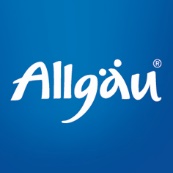 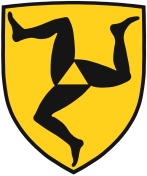 Antrag auf Baugenehmigung für die Nutzung zur FerienwohnungEs handelt sich um eine bestehende bisher schon genutzte Ferienwohnung, die nun baurechtlich genehmigt werden soll.Betriebsnummer bei Füssen Tourismus: ______________Es handelt sich um eine bisher dauergenutzte Wohnung, die nun als Ferienwohnung umgenutzt werden soll.Es handelt sich um eine erstmalige (Neu)Errichtung als Ferienwohnung._________________________Datum, Unterschrift